Vurdering af hygiejniske forholdPersonalets og barnets arbejdsmetoder til afbrydelse af smittespredningDato22/11/23InstitutionFanø børnehave og vuggestue KontaktpersonMarianne HansenUdført afNanna Jancyardóttir  Garderobe		BemærkningerDelt i tørt og fugtigt områdeJaSkab/garderobe til hvert barnJaOpholdsstue for børnBemærkningerGulvet er vaskbartJa, Gulvet er helt – uden revnerJa, Gulvet rengøres dagligtAlle gulve der bliver brugt rengøres dagligt.Gardiner/persienner er reneJa – Stole rengøres dagligtJa - Stole er reneJaBordplade afvaskes dagligtJaLamper er reneJa, rengøres 1 x mdr.Hylder og skabe er reneJaKasser o.l. med legetøj er reneJaPuder har vaskbart betrækJaPudebetræk vaskes ved forureningJaPudebetrækket ser rent udjaMadrasser har vaskbart betrækJaVaskemetode og vaskehyppighed efter behov. Der arbejdes videre med en tjekliste, således at det er overskueligt at se hvad rengøres pr dag, uge, måned og hvem der har ansvaret for hvad. Der arbejdes videre med en tjekliste, således at det er overskueligt at se hvad rengøres pr dag, uge, måned og hvem der har ansvaret for hvad. PuslerumBemærkningerPuslepladsen er hel, ren og uden revnerJaPuslepladsen afgnides med sprit i et minut efter hvert bleskift. Ved synlig forurening skal madrassen først vaskes med vand og sæbeJaInden bleskift udføres håndhygiejneJaAlt, der anvendes ved bleskiftet, lægges frem med handsker, før barnet tages op på puslepladsenJaPuslemadrassen dækkes med et engangsunderlag, før barnet skiftesJaDer anvendes engangshandsker og plastforklæde ved alle bleskiftJa, forklæde anbefales ved risiko for forurening ex. Ved bleskift. Der anvendes engangsklud til afvaskning af barnetJaDen snavsede ble lægges straks i affaldspose/spandJaSalver og cremer benyttes alene fra tuberJaEfter bleskift udføres håndvask og hånddesinfektion og barnets hænder vaskesJaHåndgreb på vandhaner rengøres dagligt samt efter behovJaPuslemadrassen og puslebordet afvaskes dagligt samt ved synlig forureningJaSoverumBemærkningerHvert barn sin madras, dyne og hovedpudeJa, bruges sovepose til hvert barn Sengetøj luftes, før det lægges til opbevaringder luftes ud i rummetSengetøj opbevares særskilt for hvert barn –i et tørt rumJaSengelinned er personlig og vaskes hver 14. dagJa, barnevogn vaskes 1 x mdr, Barnevognen deles ikke, men er personlig for et enkelte barn.   KøkkenBemærkningerDer er flydende sæbe til håndvaskJaDer er engangshåndklæderJaKarkluden skiftes mindst en gang dagligtJaDer anvendes køkkenrulle til optørring af spildJaOpvaskebørsten rengøres i opvaskemaskinen dagligtJa Viskestykker/karklude koges efter brugJa, Håndvask før håndtering af madvarerJaHåndgreb på vandhaner rengøres dagligt samt efter behovJaKøleskab afvaskes en gang ugentligtJa Temperaturen i køleskabet er under5 grader C Ja    ToiletBemærkningerToiletter er afskærmedeJaUdluftningen er tilstrækkeligJa Håndtag til toiletrummet afvaskes dagligtJaHåndgreb på vandhaner rengøres dagligt samt efter behovJaVandhaner er uden synlig kalkJaToilet/bidet er reneJaEvt. potte er renJaEfter toiletbesøg udføres håndvask af såvel voksen som barnJaSæbe forefindes i engangsdispenserKun engangshåndklæder anvendesJaIndeklimaBemærkningerKondens på ruderneNejLugtgenerNejMekanisk ventilation rengøresjaUdluftning 5 – 10 min. hver 2. time med gennemtrækDer er god opmærksomhed på udluftning i løbet af dagen SandkassenBemærkningerFremstillet af ugiftigt materiale(ikke af f.eks. trykimprægneret træ)JaSandet er uden dyreekskrementerJaTildækkes om nattenIkke muligt Sandet skiftes en gang årligtjaFørstehjælpskasseBemærkningerForefindes og bliver fyldt op Ja og bliver opdateret løbendeRengøring af legetøjBemærkningerRengøring af legetøj mindst 1 x mdl. Samt efter behovJa og der er ekstra opmærksomhed på rengøring ved ex. omgangssyge. VaskemetodeVaskemaskine. Opvaskemaskine, håndvask og afspritning. HåndhygiejneHåndhygiejneBemærkningerBemærkningerPersonalet bør ikke bære ringe, armbåndsure, armbånd, neglelak eller kunstige negleSundhedsstyrelsens anbefalinger. 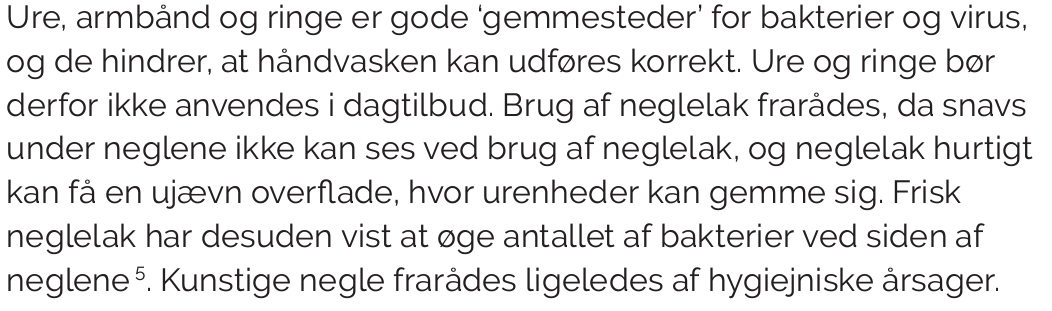 Personalet bør ikke bære ringe, armbåndsure, armbånd, neglelak eller kunstige negleSundhedsstyrelsens anbefalinger. Personalet bør ikke bære ringe, armbåndsure, armbånd, neglelak eller kunstige negleSundhedsstyrelsens anbefalinger. Sundhedsstyrelsen anbefalinger fremgår af Håndbog om hygiejne og miljø i dagtilbud. Personalet opfordres at følge anbefalingerne. Både børn og voksne vasker hænderEfter toiletbesøgEfter hjælp til toiletbesøg og bleskiftFør hvert måltidEfter næsepudsningEfter udendørsaktiviteterEfter kontakt med dyrBåde børn og voksne vasker hænderEfter toiletbesøgEfter hjælp til toiletbesøg og bleskiftFør hvert måltidEfter næsepudsningEfter udendørsaktiviteterEfter kontakt med dyrDer er fokus på håndvask og der er mulighed for afspritning af hænder. Der er fokus på håndvask og der er mulighed for afspritning af hænder. Håndvaskens varighed er ca. 1 min:-Hænderne og håndled gøres våde før indsæbning -Sæben fordeles grundigt på hænder og håndled -Der skylles omhyggeligt af -Der tørres i engangshåndklædeVaskekummen er fri for løse genstandeHåndvaskens varighed er ca. 1 min:-Hænderne og håndled gøres våde før indsæbning -Sæben fordeles grundigt på hænder og håndled -Der skylles omhyggeligt af -Der tørres i engangshåndklædeVaskekummen er fri for løse genstandeDer hænger skilte med ”sådan vasker du hænder” Der hænger skilte med ”sådan vasker du hænder” Næsepudsning, nys, hostBemærkningerBemærkningerBemærkningerDer anvendes engangslommetørklæderJaJaJaNys og host i albue/ærmeJaJaJaHåndvask efter næsepudsning eller brug af håndsprit JaJaJaGenerelle bemærkninger: Det er en stor fornøjelse at se den store forandring ifm. at børnehaven er renoveret. Der observeres en øget opmærksomhed på gennemgang i institutionen og dermed mindre støv og snavs på gulvet. Der er håndsprit tilgængelig ved indgang og ved alle rum. Der kan med fordel arbejdes videre med at rent og urent ikke blandes ex. at værnemidler og papir håndklæder ikke opbevares over toiletterne. I stedet bør de opbevares i aflukket skab. En forslag til et fokus område: at forældre vasker hænder sammen med deres børn, når de ankommer til børnehaven, for at tilskynde gode vaner og forebyggelse af smitte. 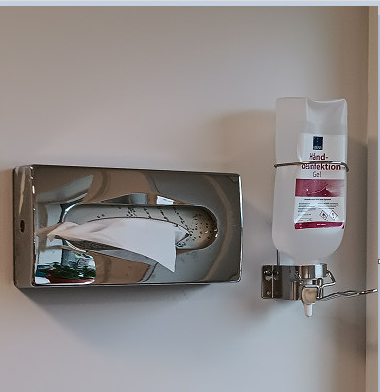 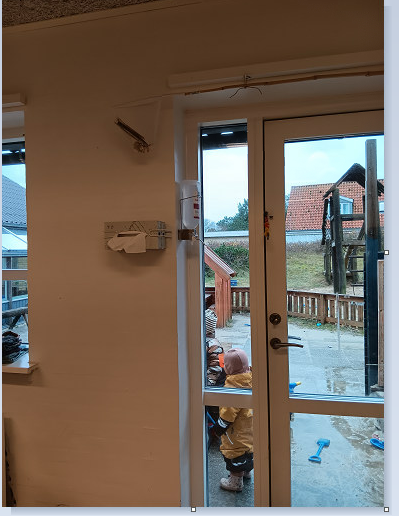 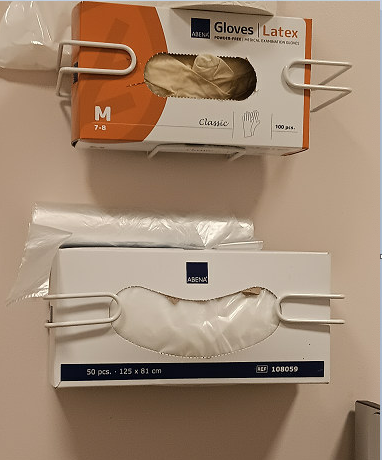 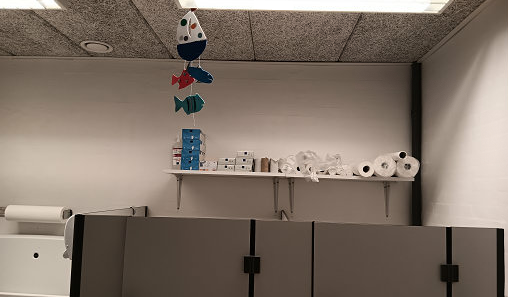 